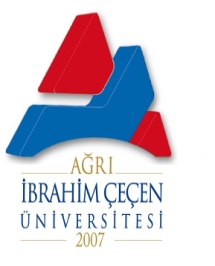 AĞRI İBRAHİM ÇEÇEN ÜNİVERSİTESİİKTİSADİ VE İDARİ BİLİMLER FAKÜLTESİ İŞLETME BÖLÜMÜTOPLANTI TUTANAĞI FORMUToplantı Konusu: Muhasebe ve Finansman Anabilim Dalı bünyesinde gerçekleştirilebilecek bilimsel çalışmalara ilişkin planlamaların yapılması.Toplantı Konusu: Muhasebe ve Finansman Anabilim Dalı bünyesinde gerçekleştirilebilecek bilimsel çalışmalara ilişkin planlamaların yapılması.Toplantı No: 2023/1Toplantı No: 2023/1Toplantı Konusu: Muhasebe ve Finansman Anabilim Dalı bünyesinde gerçekleştirilebilecek bilimsel çalışmalara ilişkin planlamaların yapılması.Toplantı Konusu: Muhasebe ve Finansman Anabilim Dalı bünyesinde gerçekleştirilebilecek bilimsel çalışmalara ilişkin planlamaların yapılması.Tarih ve Saat: 08.05.2023                          13:30Tarih ve Saat: 08.05.2023                          13:30Toplantı Başkanı:  Prof. Dr. Erdal YILMAZToplantı Başkanı:  Prof. Dr. Erdal YILMAZYer: İİBF Yer: İİBF Raportör: Doç. Dr. Bekir GEREKANRaportör: Doç. Dr. Bekir GEREKANRaportör: Doç. Dr. Bekir GEREKANRaportör: Doç. Dr. Bekir GEREKANGörüşülen Konular / Alınan KararlarGörüşülen Konular / Alınan KararlarGörüşülen Konular / Alınan KararlarGörüşülen Konular / Alınan KararlarGerçekleştirilen toplantı sonucunda Muhasebe ve Finansman Anabilim Dalı öğretim elemanları tarafından kısa ve orta vadede yapılması planlanan bilimsel faaliyetler aşağıda sıralanmıştır:Bilimsel kitap çalışması,Uluslararası kongre katılımlarına ilişkin değerlendirmeler,İl içi işletme gezilerinin düzenlenebilme potansiyelinin değerlendirilmesi, Gelecek dönemlerde gerçekleştirilebilecek bilimsel organizasyonların değerlendirilmesi. Gerçekleştirilen toplantı sonucunda Muhasebe ve Finansman Anabilim Dalı öğretim elemanları tarafından kısa ve orta vadede yapılması planlanan bilimsel faaliyetler aşağıda sıralanmıştır:Bilimsel kitap çalışması,Uluslararası kongre katılımlarına ilişkin değerlendirmeler,İl içi işletme gezilerinin düzenlenebilme potansiyelinin değerlendirilmesi, Gelecek dönemlerde gerçekleştirilebilecek bilimsel organizasyonların değerlendirilmesi. Gerçekleştirilen toplantı sonucunda Muhasebe ve Finansman Anabilim Dalı öğretim elemanları tarafından kısa ve orta vadede yapılması planlanan bilimsel faaliyetler aşağıda sıralanmıştır:Bilimsel kitap çalışması,Uluslararası kongre katılımlarına ilişkin değerlendirmeler,İl içi işletme gezilerinin düzenlenebilme potansiyelinin değerlendirilmesi, Gelecek dönemlerde gerçekleştirilebilecek bilimsel organizasyonların değerlendirilmesi. Gerçekleştirilen toplantı sonucunda Muhasebe ve Finansman Anabilim Dalı öğretim elemanları tarafından kısa ve orta vadede yapılması planlanan bilimsel faaliyetler aşağıda sıralanmıştır:Bilimsel kitap çalışması,Uluslararası kongre katılımlarına ilişkin değerlendirmeler,İl içi işletme gezilerinin düzenlenebilme potansiyelinin değerlendirilmesi, Gelecek dönemlerde gerçekleştirilebilecek bilimsel organizasyonların değerlendirilmesi. Bir Sonraki ToplantıBir Sonraki ToplantıBir Sonraki ToplantıToplantı GündemiToplantı Tarihi – Saati---Toplantı Yeri---